TAREA 5º C  LUNES 8 JUNIO DE 2.020.1.Coloca y calcula:2.653 x 82=6.529 x 537 =76,5 x 2,58 =284,567 + 32,02 + 0,2 =756,2 – 87,429 =836,5 – 47,89 =RECUERDA: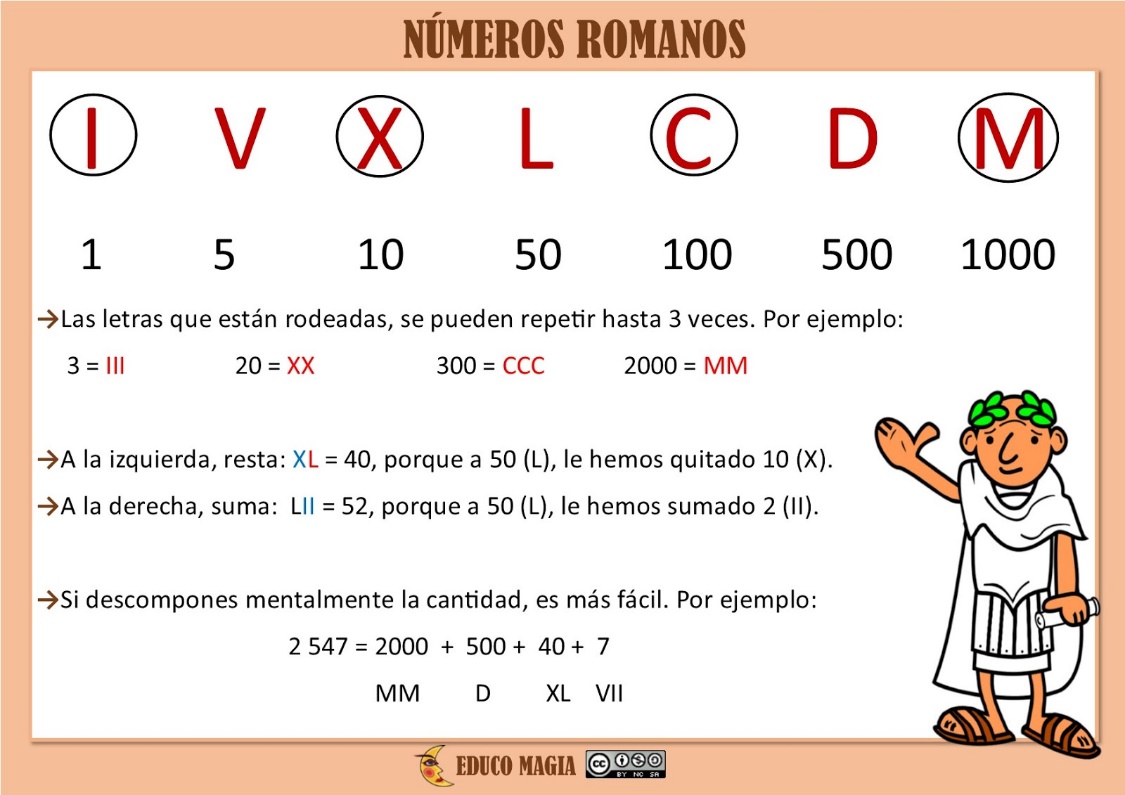 2. Escribe la lectura de los siguientes números romanos en número y letra:LXXXII:LIX:XXXII:IX:XXXVI:LXXXVII:XLVIII:XCV:CCCIX:DCCCLXXIV:DCCXXIX:Puedes repasar los números romanos en la siguiente página:http://numerosromanos.babuo.com/numeros-romanos-del-1-al-5000AHORA VAMOS A PASAR DE UN UNIDAD A OTRA. PARA ELLO, SIGUE LOS PASOS TRABAJDOS EN CLASE.3. Pasa a m:9km:82 km::4.Pasa a cm:856 m:9 km: 28 km: 8 m:5. Pasa a mm:856 m:9 km: 28 km: 8 m:1 TABLA.2 IZQ DIVIDO, DERECHA MULTIPLICO POR LA UNIDAD SEGUIDA DE TANTOS CEROS COMO LUGARES HAYA.3. RESUELVO Y PONGO LA UNIDAD.